平成３０年度中学校生徒会担当教員等連絡会実施要項１　目　的府内公立中学校における生徒会活動について、いじめ防止の取組みをはじめ、各校の活動内容の交流や各市町村での交流推進のあり方等について協議するとともに、大阪府中学校生徒会サミットの在り方について話し合い、生徒会活動の一層の活性化を図る。２　対象者（１）市町村教育委員会生徒会担当指導主事（２）中学校生徒会担当教員　　※大阪府中学校生徒会サミット代表参加校の顧問又は担当者に限りません。３　日程及び内容４　場　所　大阪府教育センター別館４階　第７・８研修室ほか　〒558-0011　大阪市住吉区苅田4丁目13番23号※自家用車での来場はご遠慮ください。５　準備物　・別紙２「交流会資料」を記入し私学課へ事前に提出してください。（注・Ａ４サイズ１枚に収めてください。提出は電子データのみで結構です。）　　事前の提出が厳しい場合は当日６部ご持参ください。・当日、交流会で配布頂ける別紙２に関わる資料（生徒会新聞や活動の様子がわかるもの等）があれば任意で６部ご持参ください。○会場までの案内図〈交通機関〉・地下鉄御堂筋線
「あびこ」駅下車
①番出口、東北東へ約700m・ＪＲ阪和線
「我孫子町」駅下車、東へ約1,400m
・近鉄南大阪線
「矢田」駅下車、西南西へ約1,700m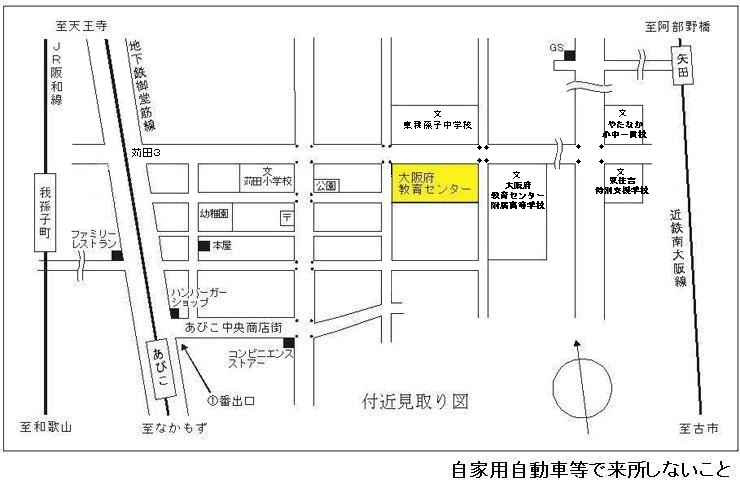 日　　時日　　時内　　容８月２４日（金）13:30～受　付８月２４日（金）14:00～14:10あいさつ市町村教育室小中学校課生徒指導グループ 首席指導主事　石田　利伸８月２４日（金）14:10～14:30平成30年度大阪府中学校生徒会サミットについて生徒指導グループ指導主事　小林　大志８月２４日（金）14:10～14:30平成30年度大阪府中学校生徒会サミットについて生徒指導グループ指導主事　小林　大志８月２４日（金）14:30～15:30報　告「主体的、実践的な生徒会活動の取組み」（案）府内中学校より　　　　　　　８月２４日（金）15:30～15:45移　動８月２４日（金）15:45～16:45班別交流「各中学校における生徒会活動の活性化に向けて」（案）８月２４日（金）16:45～まとめ・諸連絡８月２４日（金）17:00終　了